Agrupamento Escolas de Moure e Ribeira do Neiva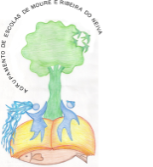 SPO – Serviço Psicologia e OrientaçãoFicha de Sinalização                      Ano Letivo 2020/20211. PedidoEducador Infância  □   Professor Titular Turma  □   Diretor Turma  □  Encarregado Ed.  □          □ Avaliação e/ou □ Acompanhamento Psicológico 2.  Identificação do Aluno3. Motivo do Encaminhamento/ Identificação do problema (descrição breve da problemática do aluno)4. Caracterização global do aluno (descrição breve das suas características pessoais, do seu comportamento, aquisições conseguidas e outros aspetos que sejam importantes).5. Historial Escolar6. Breve Historial Familiar e Clínico (dados biográficos da família: com quem mora, idade dos pais, nº irmãos e escolas que frequentam, dinâmica familiar, condições socioeconómicas, problemas médicos relevantes do aluno ou família, cuidados de higiene pessoal, etc.)7. Medidas já adotadas para responder à situação (referir o que já foi feito quer pela família ou pelos serviços locais e escola, no sentido de solucionar ou minimizar as consequências do problema do aluno).8. Outras observaçõesAnexos (anexar cópia de documentos existentes no processo do aluno que considere relevantes para análise do caso e compreensão da situação problemática, tais como relatórios médicos, avaliações psicológicas ou psiquiátricas, relatórios pedagógicos, planos de acompanhamento/recuperação)O Encarregado de Educação autoriza a sinalização, avaliação e/ou acompanhamento do seu educando.____________________________________________________Encarregado(a) EducaçãoNome do(a) Aluno(a): Data de Nascimento:                            Idade:                            Ano/Turma:   Nome do(a) Encarregado(a) de Educação: Telefone:                                      Grau de parentesco:                          Profissão: Escola: Professor(a) titular / Diretor(a) de Turma:                                                    Contactos: Perfil de Aprendizagem/ Desempenho Académico: O/A aluno/a tem retenções? 	Não           Sim    Em que anos escolares? O/A aluno foi alguma vez referenciado ao abrigo do art. 5º do Dec. Lei 3/2008 	até ao ano letivo transato?Não  Sim   Beneficia de outro tipo de Apoios? Não  Sim            Quais? ________O/A aluno/a tem Apoios externos à escola? 	 Não  Sim  Explicações 		  Onde? ______________________Psicologia		  Onde? ______________________Terapia da Fala 	  Onde? ______________________Psicomotricidade 	  Onde? ______________________Terapia Ocupacional 	  Onde? ______________________Consultas Especializadas   Quais? _______________ Onde? Outros?   _______________    Onde? __________________Relacionamento com os pares e professores: Elaborado em   ___/___/ 20__Rececionado em  ___/___/ 20__O/A Professor(a) Titular de Turma:_________________________Pelo Serviço de Psicologia e Orientação:________________________